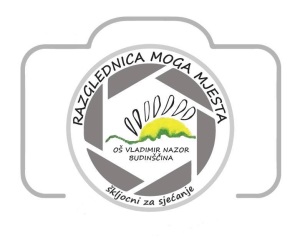 OSNOVNA  ŠKOLA  VLADIMIR  NAZOR  BUDINŠČINA  30.4.2024.      Povjerenstvo: Marko Janečić, profesionalni fotograf i dizajner, predsjednikNikola Vnučec, dipl. magistar umjetnosti, članSuzana Ramić, učiteljica razredne nastave, član.      Sponzor:  Foto-video studio Media 32I. NAGRADA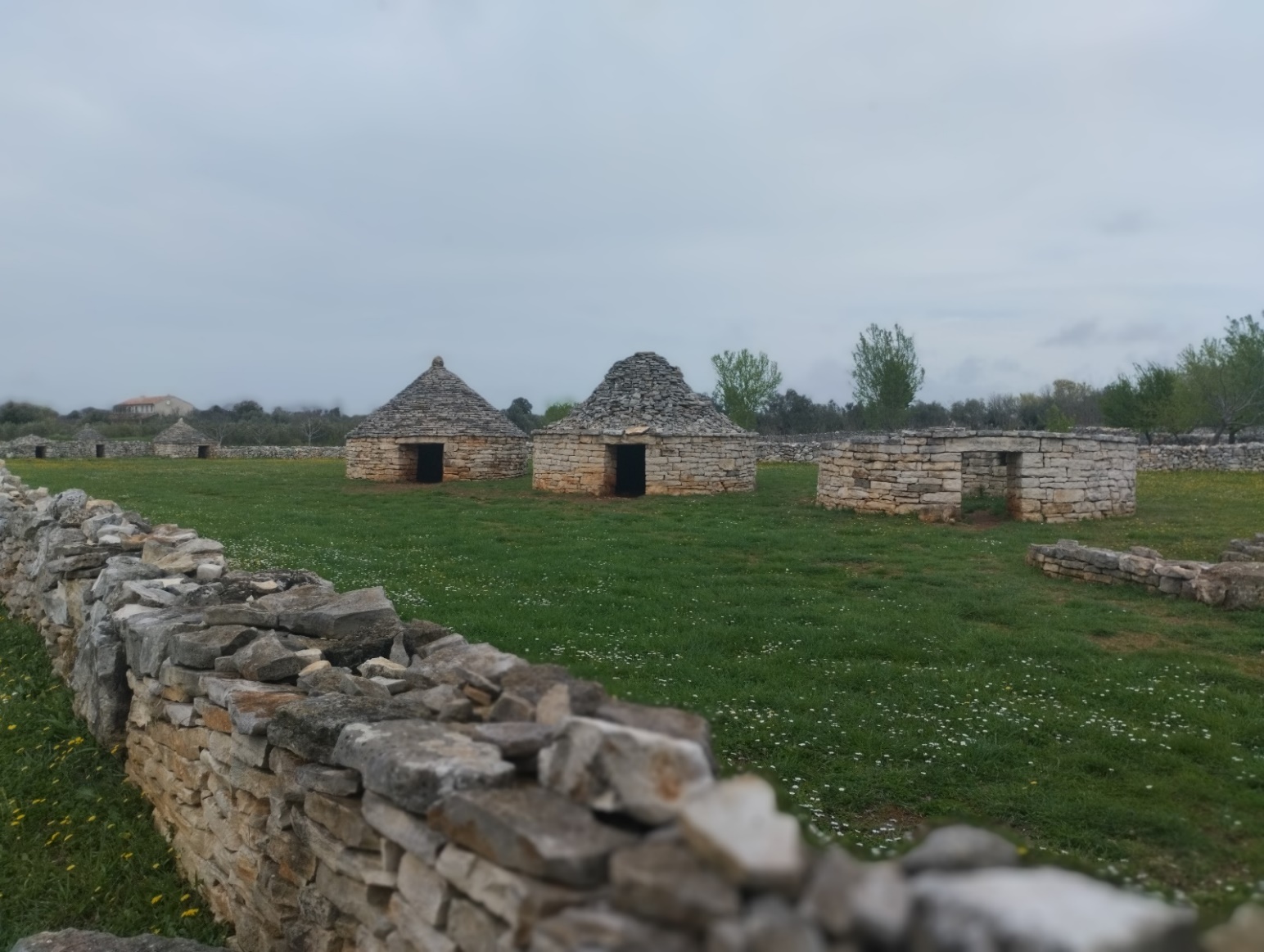                                    Učenik: IVAN MOŠNJA, 6.r.                     Škola: OŠ Vodnjan-SE Dignano, VODNJAN                     Mentor: Patrizia Sfettina Jurman       II. NAGRADA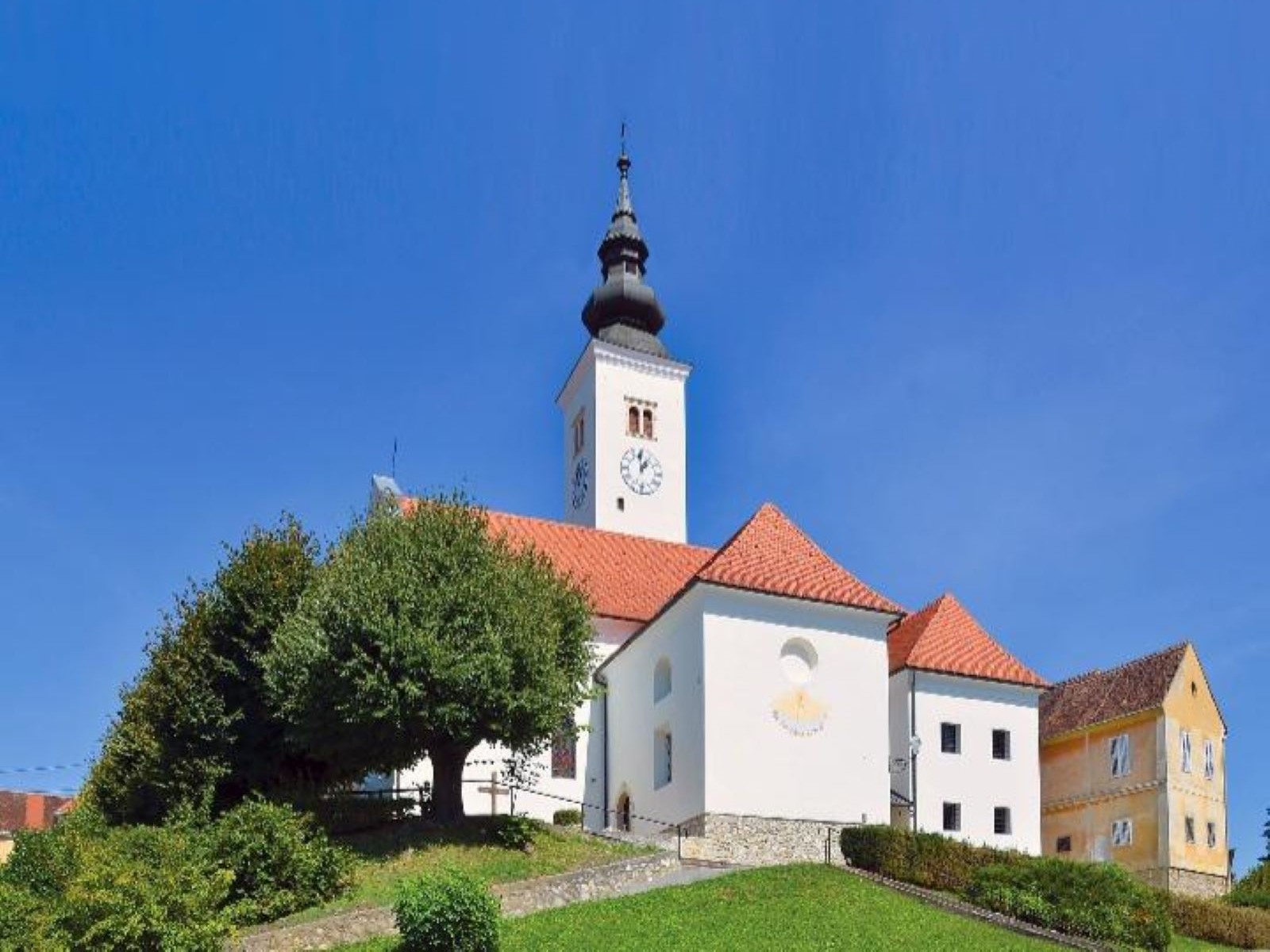                           Učenik: ELENA HUZJAK, 5.r.       Škola: OŠ A. i I. Kukuljevića V. Toplice,                           VARAŽDINSKE TOPLICE     Mentor: Ivančica Svetec   III. NAGRADA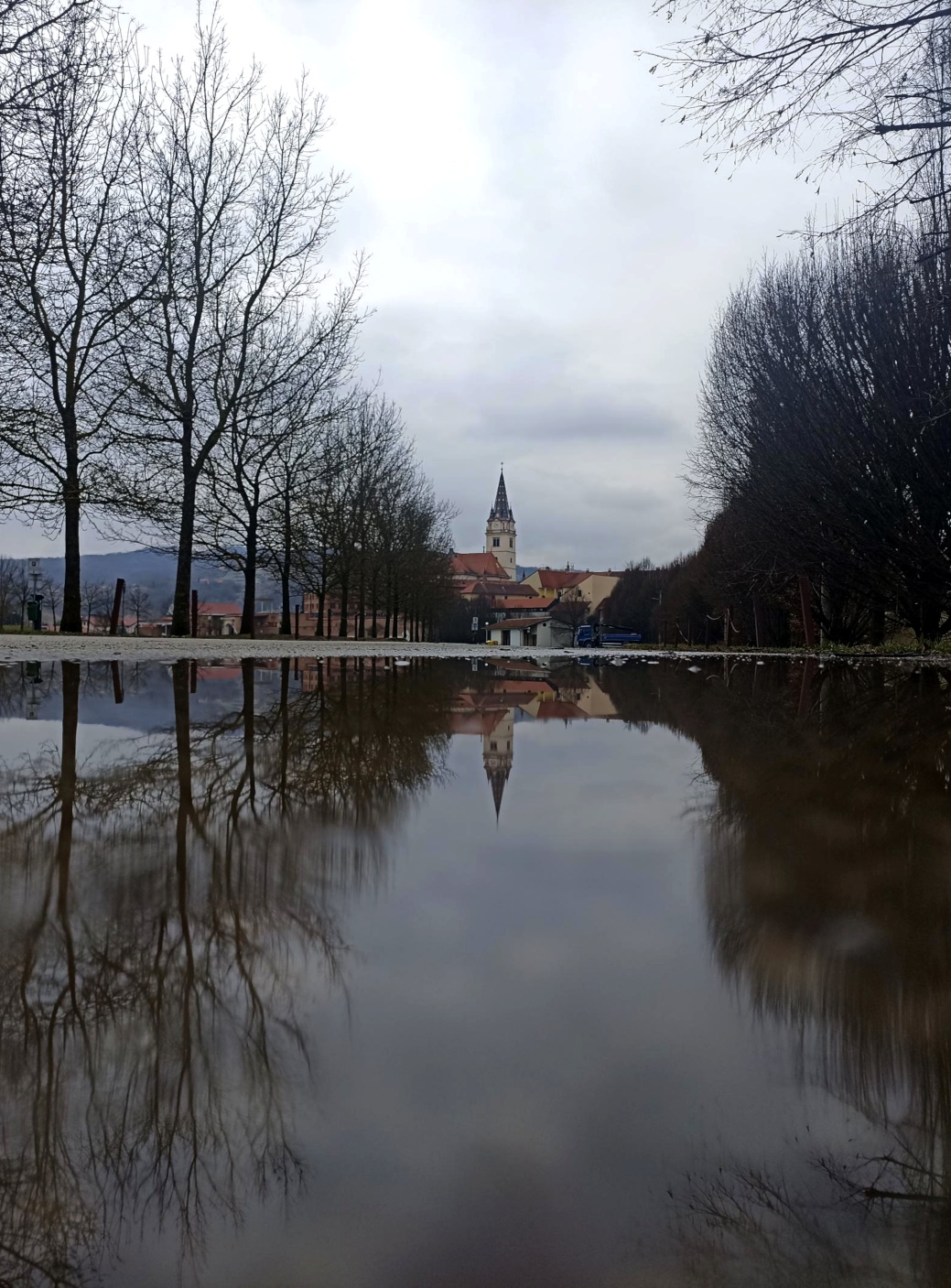                         Učenik: EMA JANTOLEK, 8.r.                 Škola: OŠ MARIJA BISTRICA                              Mentor: Andreja BorovićPOHVALJENI:  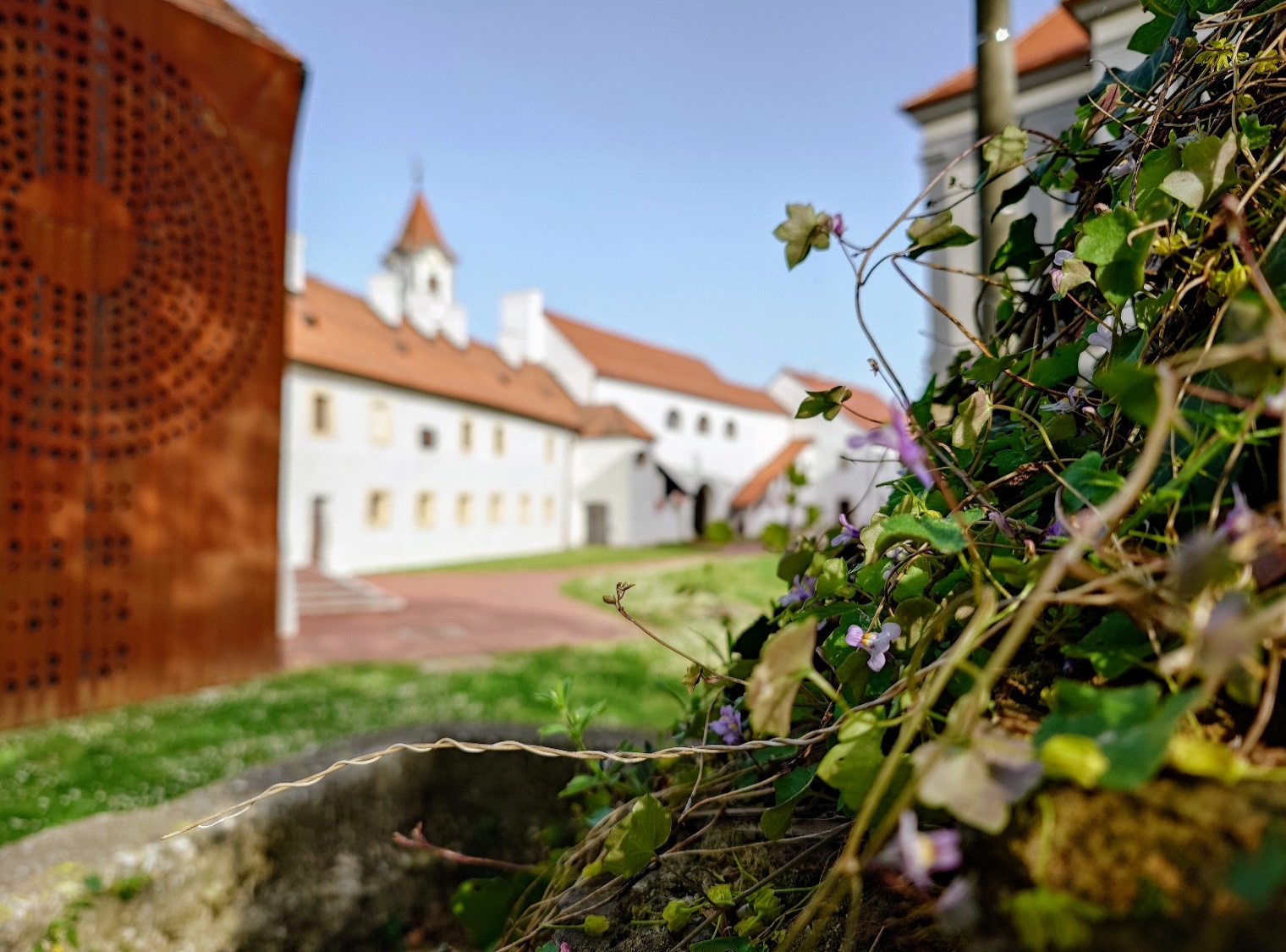                         Učenik: DANIJEL MESARIĆ, 7.r.         Škola: Centar za odgoj i obrazovanje ČAKOVEC         Mentor: Bojan Miljanović, Valentina Babić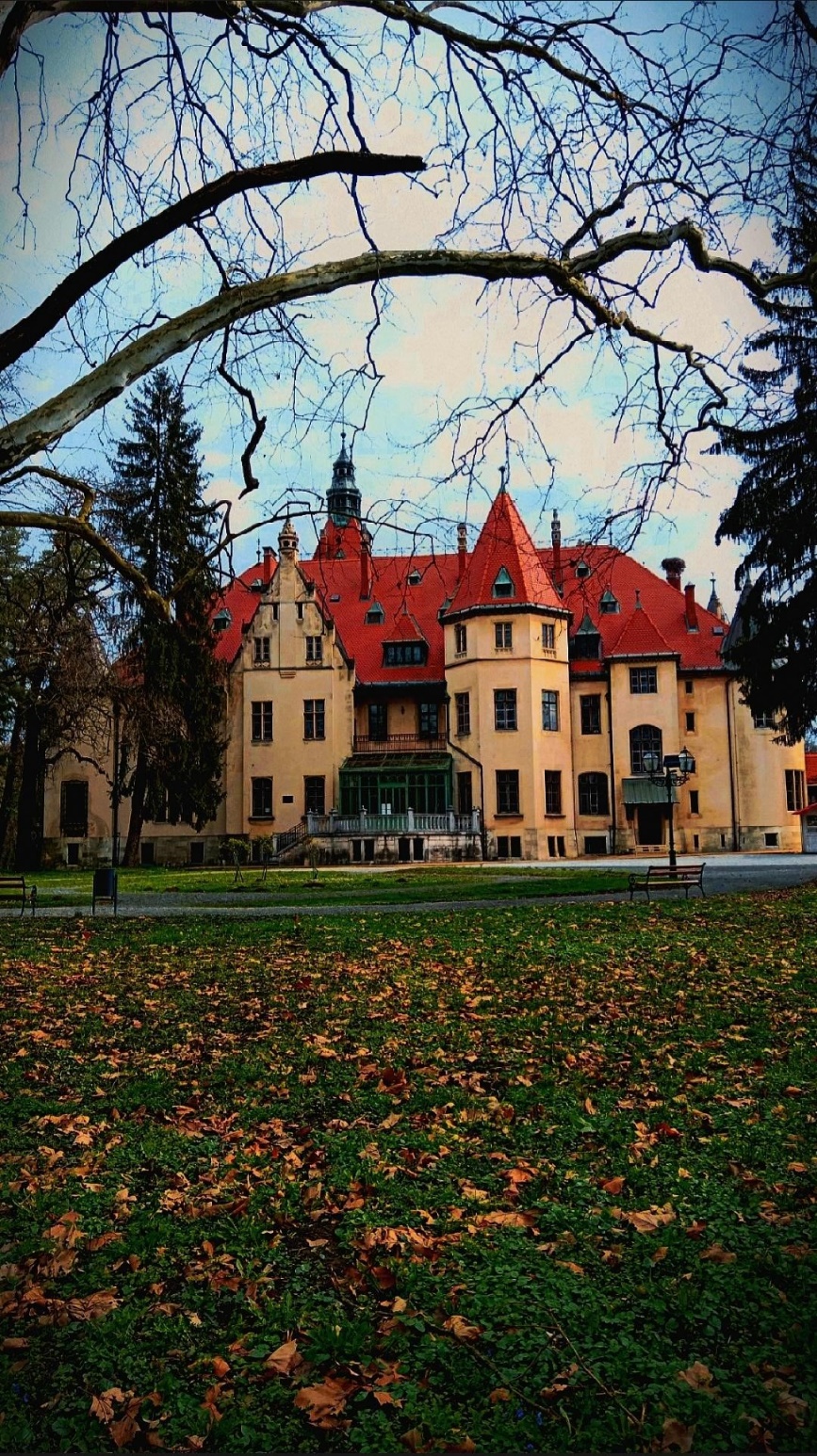                         Učenik: MIHAELA VIDA,7.r.           Škola: OŠ A.Harambašić, DONJI MIHOLJAC                    Mentor: Branka Cigrovski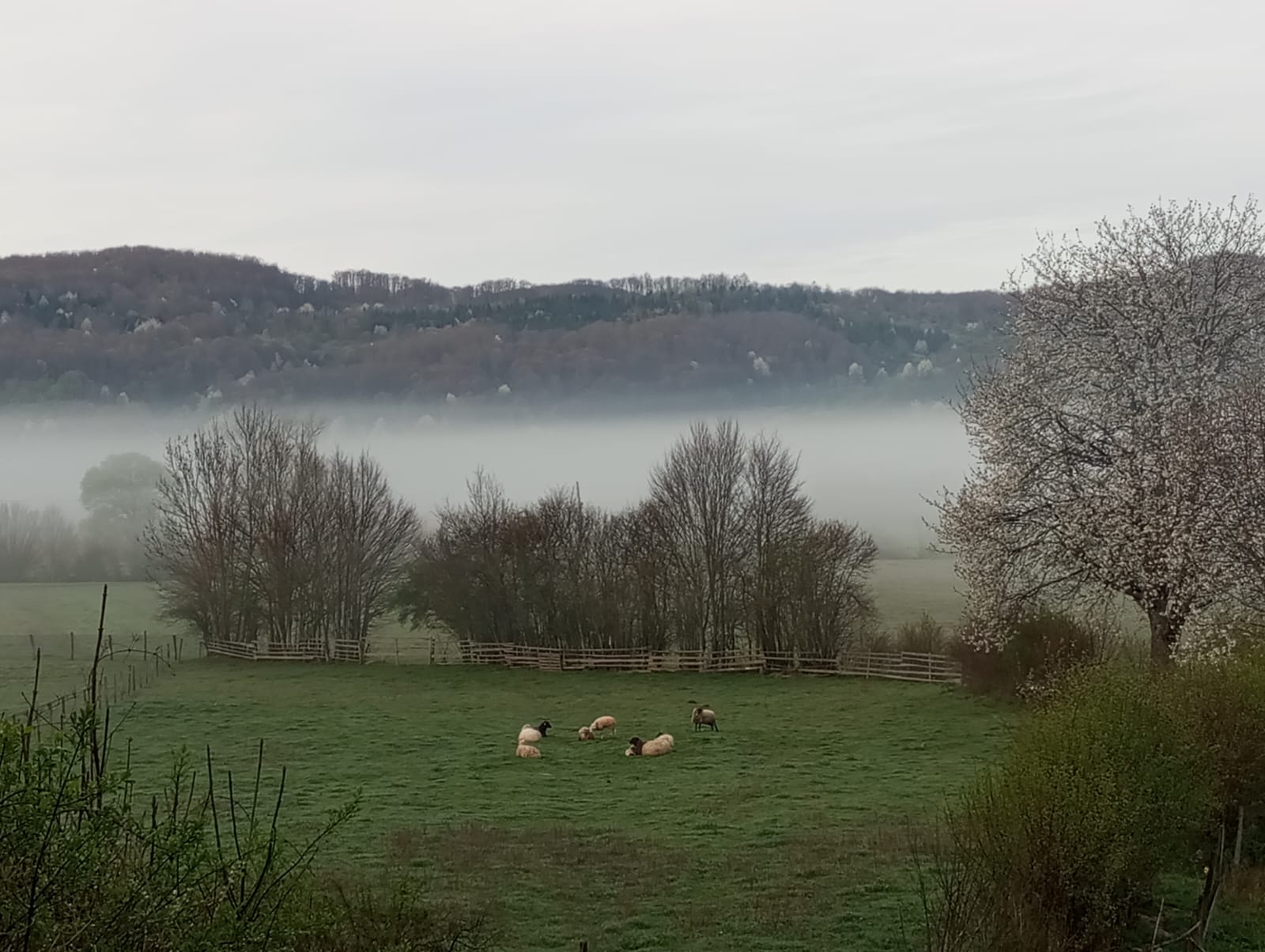                        Učenik: GABRIJEL MOVRIĆ, 5.r.            Škola: OŠ L. Perkovića BRINJE                             Mentor: Ana Hrćan Šojat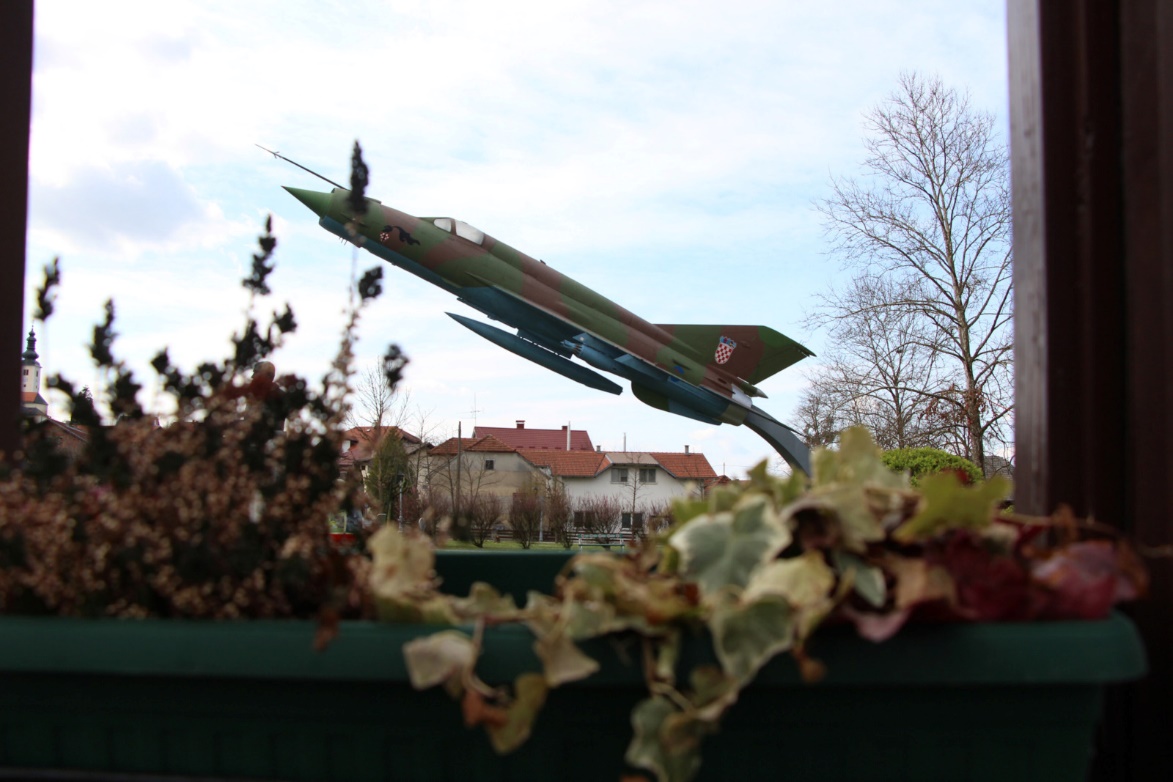                            Učenik: GABRIJELA BOKUN, 5.r.               Škola: OŠ M.Gupca GORNJA STUBICA                       Mentor: Martina Dinjar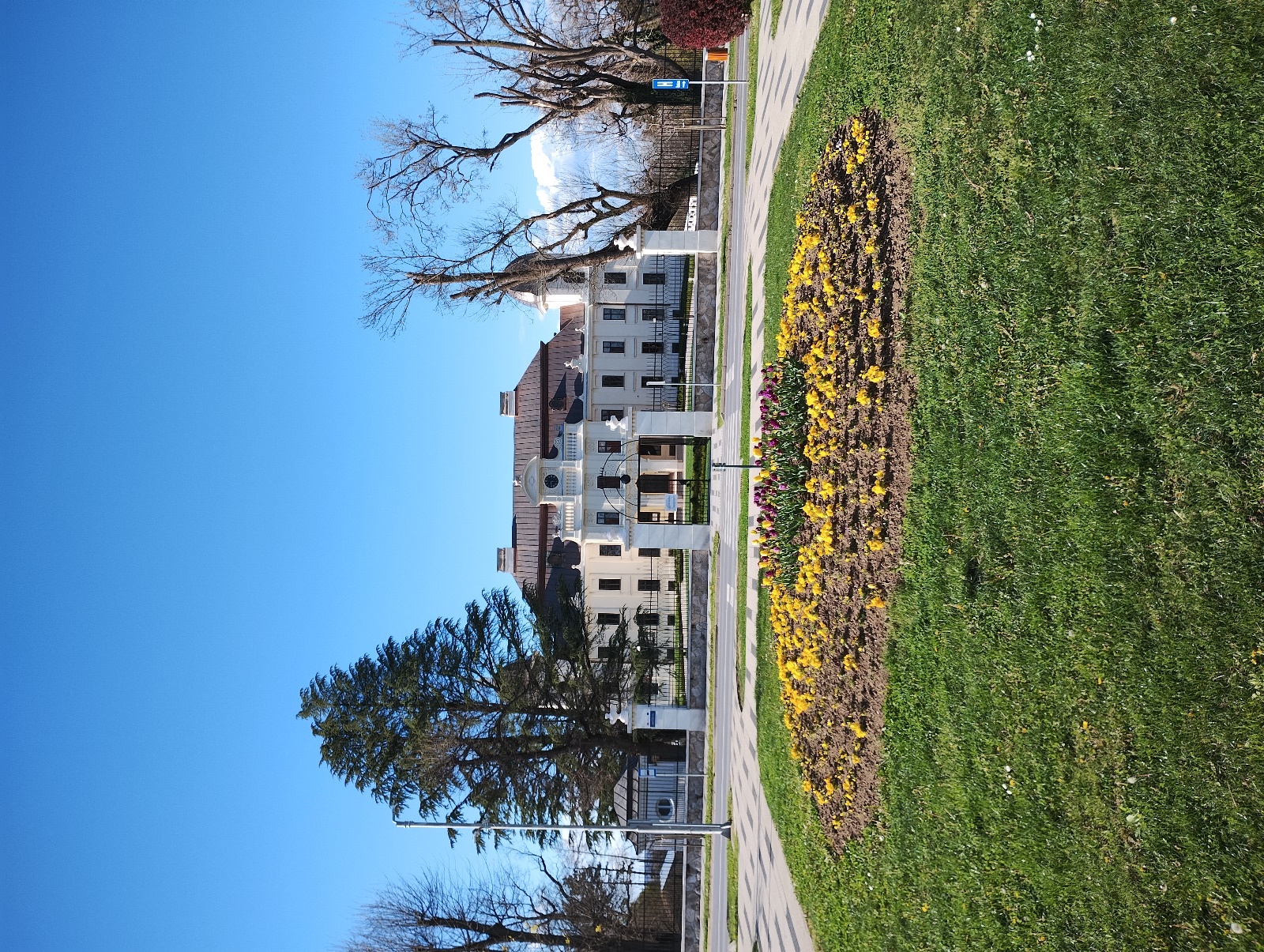                              Učenik: ENI LEA FRIDL, 8.r.                 Škola: OŠ kralja Tomislava NAŠICE                                      Mentor: Brankica Živković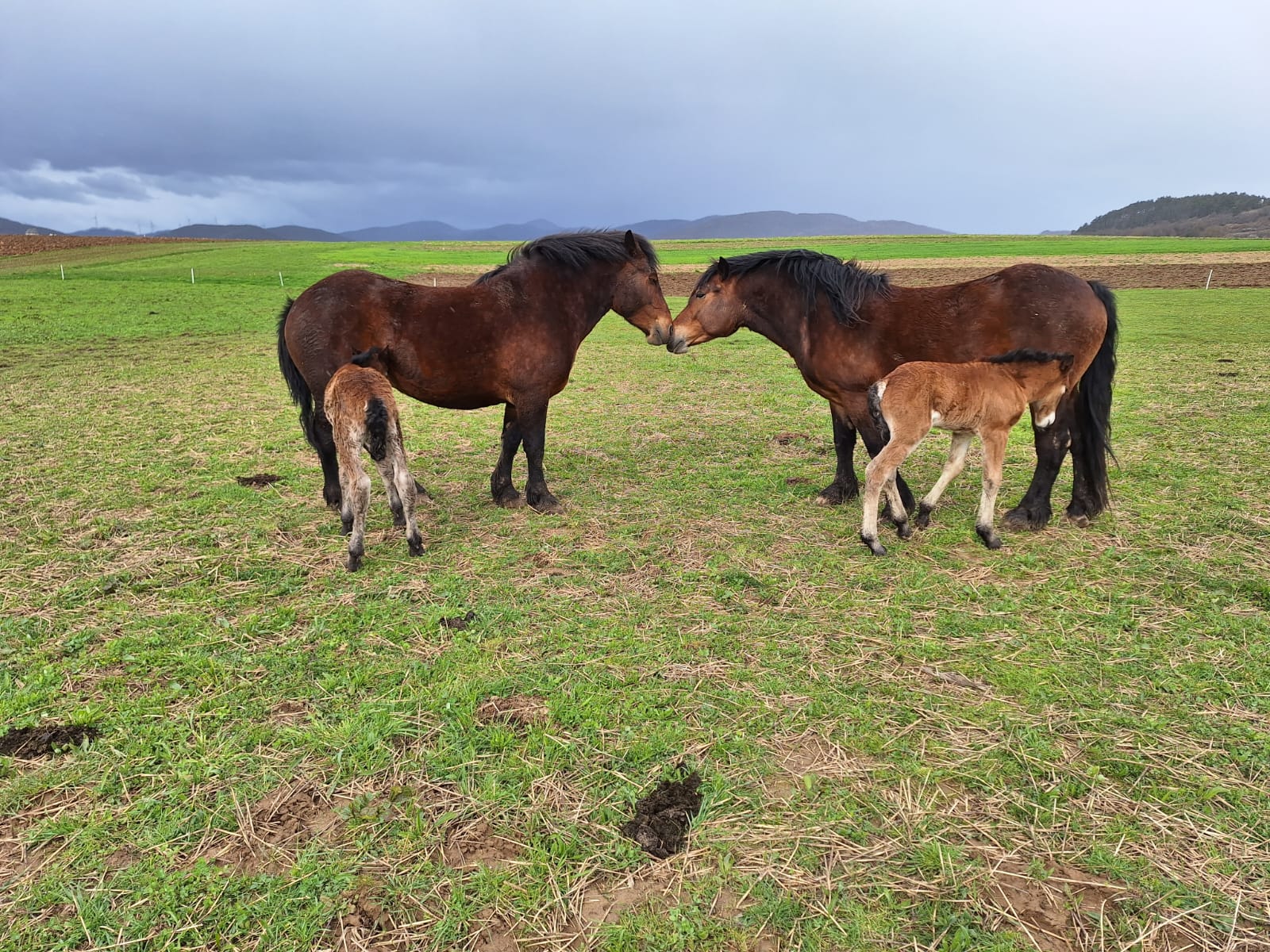                            Učenik: IVAN HOLJEVAC, 7.r.            Škola: OŠ L. Perkovića BRINJE                           Mentor: Ana Hrćan Šojat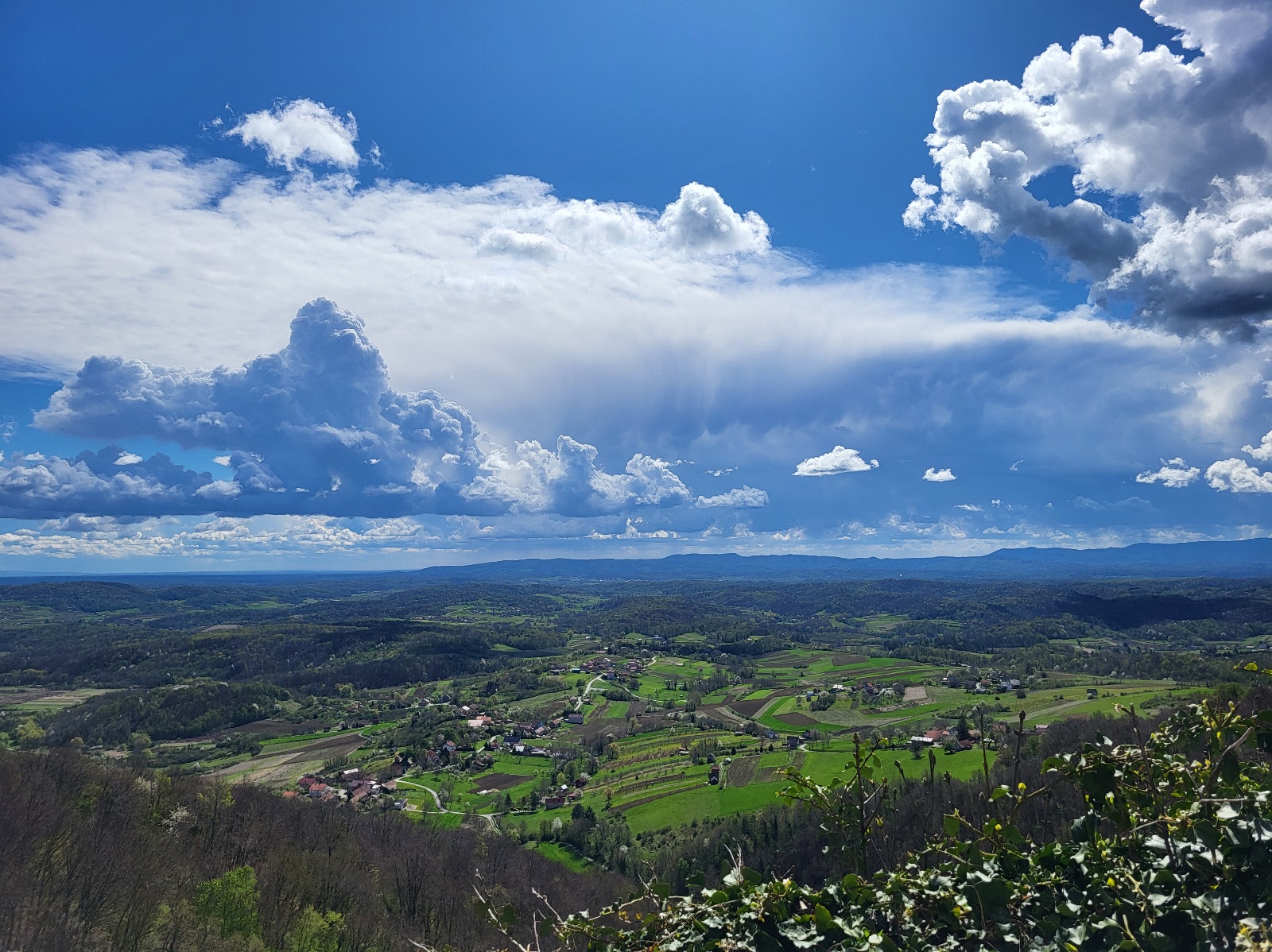                      Učenik: LORENA MIKULČIĆ, 7.r.           Škola: OŠ V.Nazor BUDINŠČINA                           Mentor: Mirela Duktaj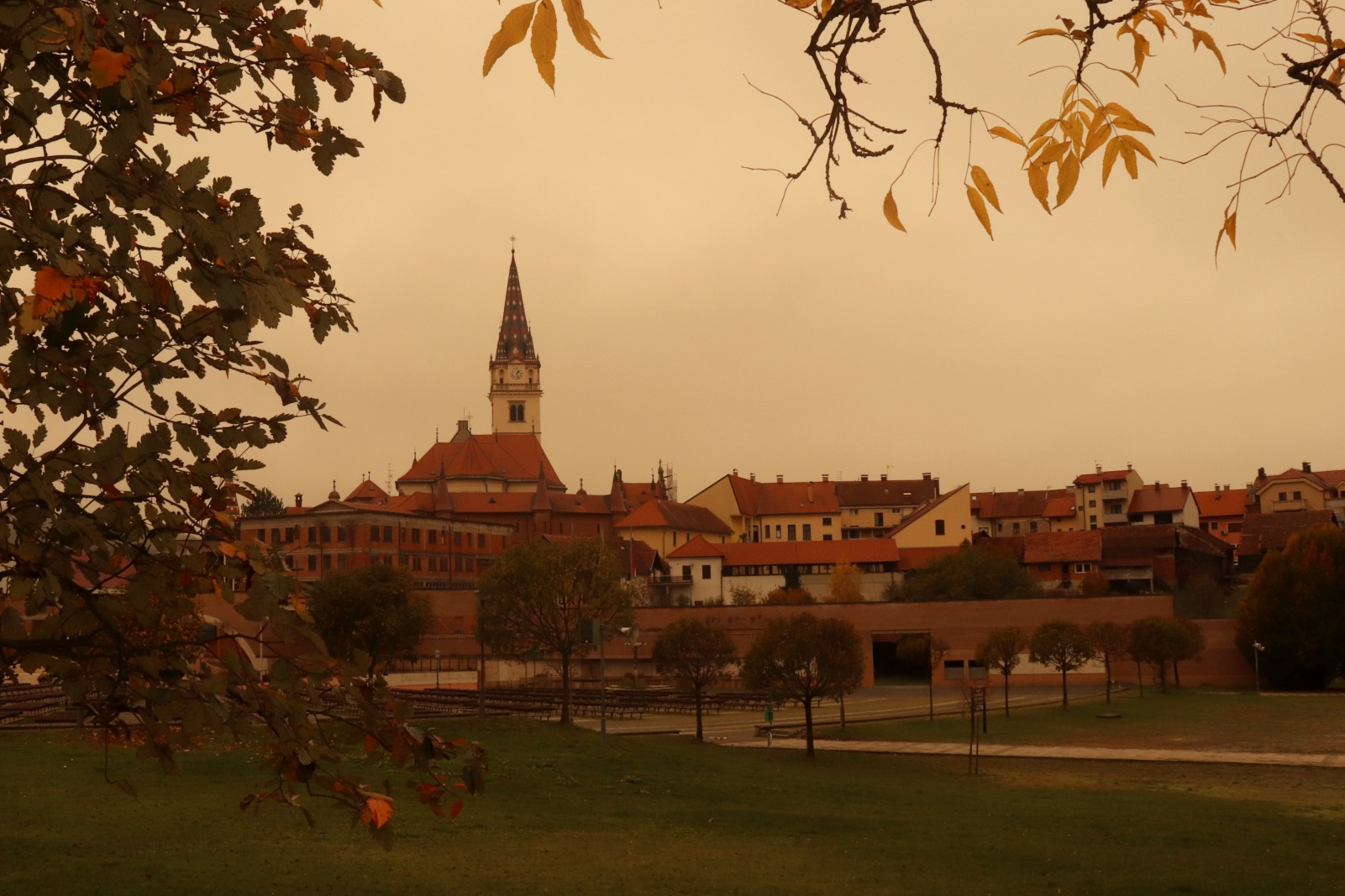                            Učenik: EMA JANTOLEK, 8.r.                  Škola: OŠ MARIJA BISTRICA                               Mentor: Andreja Borović